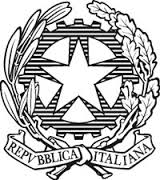 I.C. “FALCONE e BORSELLINO-OFFIDA e CASTORANO”UNITA’ DI APPRENDIMENTO N. 2DALLA PROGRAMMAZIONE ANNUALE D’ISTITUTOIncontro online, 19/01/2021                         										GLI INSEGNANTIAnno scolasticoClassePlessoQuadrimestreTempi2020-2021TERZAAppignanoCastoranoColliOffidaVilla S. AntonioSECONDOFebbraio-giugnoTITOLODISCIPLINA/EMUSICA E CORPO                   EDUCAZIONE MUSICALETRAGUARDI DI COMPETENZA (vedi Indicazioni Nazionali)COMPETENZE DICITT. EUROPEECOMPETENZE CHIAVE DI CITTADINANZACOMPETENZE SPECIFICHEOBIETTIVI D’APPRENDIMENTOOBIETTIVI SPECIFICIA. COMUNICARE NELLA MADRE LINGUAB. COMUNICAZIONE NELLE LINGUE STRANIEREE. IMPARARE AD IMPARAREF. COMPETENZE SOCIALI E CIVICHEH. CONSAPEVOLEZZA ED ESPRESSIONE CULTURALEA1 COMUNICARE E COMPRENDEREB1-COMUNICARE E COMPRENDEREB2-INDIVIDUARE COLLEGAMENTI E RELAZIONIE1 IMPARARE A IMPARAREE2 ACQUISIRE E INTERPRETARE L’INFORMAZIONEE3 INDIVIDUARE COLLEGAMENTI E RELAZIONIF1 COLLABORARE E PARTECIPAREF2 AGIRE IN MODO AUTONOMO E RESPONSABILEF3 COMUNICAREH1 COMUNICARE E COMPRENDERE1 L’alunno esplora, discrimina ed elabora eventi sonori. 2 Gestisce diverse possibilità espressive della voce, di oggetti sonori e strumenti musicali. 3 Esegue, da solo o in gruppo, semplici brani vocali o strumentali.4 Ascolta, interpreta e descrive brani musicali di diverso genere.1a Riconoscere e classificare gli elementi costitutivi basilari del linguaggio musicale.2a Utilizzare voce, oggetti sonori e nuove tecnologie sonore in modo creativo e consapevole, ampliando con gradualità le proprie capacità di improvvisazione sonoro-musicale.
3a Eseguire collettivamente e individualmente brani strumentali, curando l’interpretazione.4a Valutare aspetti emotivi in brani musicali di vari generi.1a2. Rappresentare i parametri del suono attraverso sistemi simbolici convenzionali e non.2a2. Esplorare le potenzialità sonore degli elementi naturali per riconoscerli e imitarne il timbro.3a1. Eseguire semplici ritmi con la voce, il corpo e semplici strumenti.3a2. Eseguire semplici ritmi coordinando la gestualità e il movimento del corpo.4a1. Interpretare un brano musicale attraverso il linguaggio del corpo.4a2. Ascoltare semplici brani musicali, comunicare verbalmente e graficamente le emozioni provate.CONTENUTIIl ritmoGli strumentiAscolto e comprensione di brani musicaliRACCORDI DISCIPLINARIITALIANO - EDUCAZIONE ALL’IMMAGINE - EDUCAZIONE MOTORIAMODALITA’ DI OSSERVAZIONE E VERIFICAMODALITA’ DI OSSERVAZIONE E VERIFICACriteri: - prove individuate durante l’anno scolastico                                                             - rispondenza tra le prove proposte e le attività effettivamente                  svolteCriteri: - prove individuate durante l’anno scolastico                                                             - rispondenza tra le prove proposte e le attività effettivamente                  svoltePROVE SCRITTEPROVE ORALIPROVE ORALIPROVE PRATICHE Temi relazioni riassunti questionari aperti prove oggettive prove oggettive condivise testi da completare esercizi soluzione problemi …………………………….. ……………………………..X colloquio ins./allievo relazione su percorsi effettuati interrogazioni  discussione collettiva …………………………….. …………………………….X colloquio ins./allievo relazione su percorsi effettuati interrogazioni  discussione collettiva …………………………….. …………………………….X prove grafiche prove test motoriX prove vocaliprove strumentali prove in situazione …………………………….. …………………………….X osservazione direttaCRITERI OMOGENEI DI VALUTAZIONECRITERI OMOGENEI DI VALUTAZIONECRITERI OMOGENEI DI VALUTAZIONECOMUNICAZIONECON LE FAMIGLIE livello di partenza evoluzione del processo di apprendimento metodo di lavoro impegno partecipazione autonomia rielaborazione personale ……………………………… livello di partenza evoluzione del processo di apprendimento metodo di lavoro impegno partecipazione autonomia rielaborazione personale ……………………………… livello di partenza evoluzione del processo di apprendimento metodo di lavoro impegno partecipazione autonomia rielaborazione personale ………………………………X colloqui comunicazioni sul diario invio verifiche invio risultati ……………………………………….